Анатолий Вениаминович КалининАнатолий Вениаминович КалининАнатолий Вениаминович Калинин22.08.1916 - 12.06.2008 гг.22.08.1916 - 12.06.2008 гг.22.08.1916 - 12.06.2008 гг.донской писатель, лауреат Государственной премии РСФСР им. Горькогодонской писатель, лауреат Государственной премии РСФСР им. Горькогодонской писатель, лауреат Государственной премии РСФСР им. Горького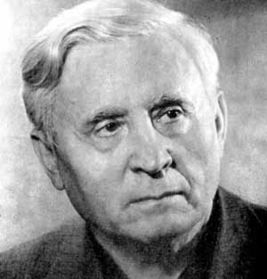   Анатолий Вениаминович Калинин родился 22 августа 1916 г., в станице Каменской (г. Каменск-Шахтинский) Ростовской области. Детство и юность писателя прошли на Дону.  Еще пионером начал А.В.Калинин писать в газеты "Ленинские внучата" и "Пионерская правда" заметки о сельской жизни, о первых колхозах на Дону. В 1930 году, подростком, он ездил по хуторам и станицам Дона с  рабочей колонной, проводившей коллективизацию.В 1931 году вступил в комсомол.В 1931 году вступил в комсомол.В 1931 году вступил в комсомол.  С 1932 года работал в районных и областных газетах на Дону, Кубани, в Кабардино-Балкарии. С 1935 года – собственный корреспондент "Комсомольской правды" в Кабардино-Балкарии, Армении, Крыму, на Украине, снова на Дону. В качестве военного корреспондента этой газеты Анатолий Калинин ушел на фронт в 1941 году: находился в основном на фронтах южного направления.  С 1932 года работал в районных и областных газетах на Дону, Кубани, в Кабардино-Балкарии. С 1935 года – собственный корреспондент "Комсомольской правды" в Кабардино-Балкарии, Армении, Крыму, на Украине, снова на Дону. В качестве военного корреспондента этой газеты Анатолий Калинин ушел на фронт в 1941 году: находился в основном на фронтах южного направления.  С 1932 года работал в районных и областных газетах на Дону, Кубани, в Кабардино-Балкарии. С 1935 года – собственный корреспондент "Комсомольской правды" в Кабардино-Балкарии, Армении, Крыму, на Украине, снова на Дону. В качестве военного корреспондента этой газеты Анатолий Калинин ушел на фронт в 1941 году: находился в основном на фронтах южного направления.   Член КПСС с 1946 года.   Член КПСС с 1946 года.   Член КПСС с 1946 года.  Первая книга Калинина вышла в 1940 году. Это был роман "Курганы", посвященный колхозной нови в казачьем крае.  Первая книга Калинина вышла в 1940 году. Это был роман "Курганы", посвященный колхозной нови в казачьем крае.  Первая книга Калинина вышла в 1940 году. Это был роман "Курганы", посвященный колхозной нови в казачьем крае.  А.Калинин пришел в литературу, хорошо зная то, о чем пишет: крестьянский труд, казачий быт, народный язык... Крестьяне, колхозники-казаки, надевшие по призыву Родины солдатские шинели, стали главными героями произведений А.Калинина в годы Отечественной войны. Он писал и посылал в газеты очерки из-под Ростова, Моздока, Сталинграда. В 1943 году в Ростове вышла очерковая книжка А.Калинина "Казаки идут на Запад". В журнале "Новый мир" в 1944 году была напечатана повесть "На Юге", в 1945 – повесть "Товарищи". На основе этих повестей о героизме советских солдат писателем был создан роман "Красное знамя", изданный в Ростове в 1951 году.  А.Калинин пришел в литературу, хорошо зная то, о чем пишет: крестьянский труд, казачий быт, народный язык... Крестьяне, колхозники-казаки, надевшие по призыву Родины солдатские шинели, стали главными героями произведений А.Калинина в годы Отечественной войны. Он писал и посылал в газеты очерки из-под Ростова, Моздока, Сталинграда. В 1943 году в Ростове вышла очерковая книжка А.Калинина "Казаки идут на Запад". В журнале "Новый мир" в 1944 году была напечатана повесть "На Юге", в 1945 – повесть "Товарищи". На основе этих повестей о героизме советских солдат писателем был создан роман "Красное знамя", изданный в Ростове в 1951 году.  А.Калинин пришел в литературу, хорошо зная то, о чем пишет: крестьянский труд, казачий быт, народный язык... Крестьяне, колхозники-казаки, надевшие по призыву Родины солдатские шинели, стали главными героями произведений А.Калинина в годы Отечественной войны. Он писал и посылал в газеты очерки из-под Ростова, Моздока, Сталинграда. В 1943 году в Ростове вышла очерковая книжка А.Калинина "Казаки идут на Запад". В журнале "Новый мир" в 1944 году была напечатана повесть "На Юге", в 1945 – повесть "Товарищи". На основе этих повестей о героизме советских солдат писателем был создан роман "Красное знамя", изданный в Ростове в 1951 году.  После войны А.Калинин поселился на хуторе Пухляковском на Дону. Очерки Калинина о людях донских станиц ("Неумирающие корни", "В тылу отстающего колхоза", "Лунные ночи") начинали галерею героев, которые прошли потом через большинство произведений писателя.  После войны А.Калинин поселился на хуторе Пухляковском на Дону. Очерки Калинина о людях донских станиц ("Неумирающие корни", "В тылу отстающего колхоза", "Лунные ночи") начинали галерею героев, которые прошли потом через большинство произведений писателя.  После войны А.Калинин поселился на хуторе Пухляковском на Дону. Очерки Калинина о людях донских станиц ("Неумирающие корни", "В тылу отстающего колхоза", "Лунные ночи") начинали галерею героев, которые прошли потом через большинство произведений писателя.  В 1953 году в "Правде" увидел свет очерк "На среднем уровне". Это был смелый, злободневный разговор писателя-коммуниста о развитии деревни, о стиле партийного руководства. Сам писатель говорит об этом так: "С очерка "На среднем уровне" и последовавшего за ним очерка "Лучные ночи" и начинаюсь я, в чем совершенно твердо уверен как писатель... Эти очерки укрепили меня в сознании важности и необходимости того, о чем пишу. Был огромный поток читательских писем, обязывающих, но окрыляющих...". В 1962 году вышел в свет роман А.Калинина "Запретная зона" (книга первая), посвященный строительству Волго-Донского канала. В этом произведении поставлены проблемы формирования нового человека, вскрыты и осуждены явления, которые нельзя примирить с коммунистической совестью. Главный герой романа Греков – один из тех партийных работников, которые характеризуют и выражают нашу эпоху.  В 1953 году в "Правде" увидел свет очерк "На среднем уровне". Это был смелый, злободневный разговор писателя-коммуниста о развитии деревни, о стиле партийного руководства. Сам писатель говорит об этом так: "С очерка "На среднем уровне" и последовавшего за ним очерка "Лучные ночи" и начинаюсь я, в чем совершенно твердо уверен как писатель... Эти очерки укрепили меня в сознании важности и необходимости того, о чем пишу. Был огромный поток читательских писем, обязывающих, но окрыляющих...". В 1962 году вышел в свет роман А.Калинина "Запретная зона" (книга первая), посвященный строительству Волго-Донского канала. В этом произведении поставлены проблемы формирования нового человека, вскрыты и осуждены явления, которые нельзя примирить с коммунистической совестью. Главный герой романа Греков – один из тех партийных работников, которые характеризуют и выражают нашу эпоху.  В 1953 году в "Правде" увидел свет очерк "На среднем уровне". Это был смелый, злободневный разговор писателя-коммуниста о развитии деревни, о стиле партийного руководства. Сам писатель говорит об этом так: "С очерка "На среднем уровне" и последовавшего за ним очерка "Лучные ночи" и начинаюсь я, в чем совершенно твердо уверен как писатель... Эти очерки укрепили меня в сознании важности и необходимости того, о чем пишу. Был огромный поток читательских писем, обязывающих, но окрыляющих...". В 1962 году вышел в свет роман А.Калинина "Запретная зона" (книга первая), посвященный строительству Волго-Донского канала. В этом произведении поставлены проблемы формирования нового человека, вскрыты и осуждены явления, которые нельзя примирить с коммунистической совестью. Главный герой романа Греков – один из тех партийных работников, которые характеризуют и выражают нашу эпоху.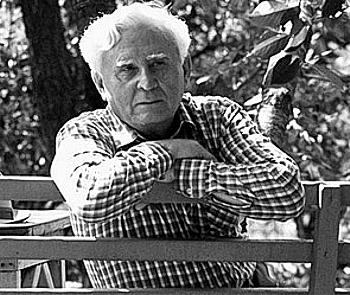   В романах "Суровое поле" (1958), "Цыган" (1960-1974), в повестях "Эхо войны" (1963), "Возврата нет" (1971) писатель, возвращаясь к событиям минувшей войны, раскрывает связь, которая существует между прошлым и сегодняшними делами современников. Идейно-философская концепция творчества А.Калинина выражена в системе образов его героев: с одной стороны, герои, рожденные советской действительностью, – секретарь райкома партии Еремин, писатель Михайлов, колхозники Дарья и Андрей Сошниковы, Клавдия Пухлякова и Будулай; с другой – люди, души которых искалечены накопительством, властью собственности – Варвара Табунщикова, Стефан Демин, Лущилины и другие.  В романах "Суровое поле" (1958), "Цыган" (1960-1974), в повестях "Эхо войны" (1963), "Возврата нет" (1971) писатель, возвращаясь к событиям минувшей войны, раскрывает связь, которая существует между прошлым и сегодняшними делами современников. Идейно-философская концепция творчества А.Калинина выражена в системе образов его героев: с одной стороны, герои, рожденные советской действительностью, – секретарь райкома партии Еремин, писатель Михайлов, колхозники Дарья и Андрей Сошниковы, Клавдия Пухлякова и Будулай; с другой – люди, души которых искалечены накопительством, властью собственности – Варвара Табунщикова, Стефан Демин, Лущилины и другие.  В романах "Суровое поле" (1958), "Цыган" (1960-1974), в повестях "Эхо войны" (1963), "Возврата нет" (1971) писатель, возвращаясь к событиям минувшей войны, раскрывает связь, которая существует между прошлым и сегодняшними делами современников. Идейно-философская концепция творчества А.Калинина выражена в системе образов его героев: с одной стороны, герои, рожденные советской действительностью, – секретарь райкома партии Еремин, писатель Михайлов, колхозники Дарья и Андрей Сошниковы, Клавдия Пухлякова и Будулай; с другой – люди, души которых искалечены накопительством, властью собственности – Варвара Табунщикова, Стефан Демин, Лущилины и другие. Роман "Гремите, колокола!", вышедший в 1967 году, посвящен проблемам нравственного и эстетического воспитания молодежи в семье и, как другие произведения А.Калинина, привлекает анализом духовного мира героев. Роман "Гремите, колокола!", вышедший в 1967 году, посвящен проблемам нравственного и эстетического воспитания молодежи в семье и, как другие произведения А.Калинина, привлекает анализом духовного мира героев. Роман "Гремите, колокола!", вышедший в 1967 году, посвящен проблемам нравственного и эстетического воспитания молодежи в семье и, как другие произведения А.Калинина, привлекает анализом духовного мира героев.  Анатолий Калинин – один из последователей шолоховских традиций в литературе. В 1964 году была издана книга очерков писателя о Шолохове – "Вешенское лето", которая много раз переиздавалась. В 1975 году вышла в свет книга А.В.Калинина "Время "Тихого Дона", опубликованная сначала в "Известиях". В 1982-1983 годах в издательстве "Советская Россия" вышло собрание сочинений Анатолия Калинина в четырех томах. В это издание, помимо прозаических произведений писателя, включены его стихи и поэма.  Анатолий Калинин – один из последователей шолоховских традиций в литературе. В 1964 году была издана книга очерков писателя о Шолохове – "Вешенское лето", которая много раз переиздавалась. В 1975 году вышла в свет книга А.В.Калинина "Время "Тихого Дона", опубликованная сначала в "Известиях". В 1982-1983 годах в издательстве "Советская Россия" вышло собрание сочинений Анатолия Калинина в четырех томах. В это издание, помимо прозаических произведений писателя, включены его стихи и поэма.  Анатолий Калинин – один из последователей шолоховских традиций в литературе. В 1964 году была издана книга очерков писателя о Шолохове – "Вешенское лето", которая много раз переиздавалась. В 1975 году вышла в свет книга А.В.Калинина "Время "Тихого Дона", опубликованная сначала в "Известиях". В 1982-1983 годах в издательстве "Советская Россия" вышло собрание сочинений Анатолия Калинина в четырех томах. В это издание, помимо прозаических произведений писателя, включены его стихи и поэма.  Некоторые калининские герои обрели вторую жизнь на киноэкране; по роману "Цыган" создан многосерийный телефильм. Ряд произведений А.Калинина переведен на языки народов СССР, а также на английский, арабский, болгарский, вьетнамский, французский, хинди и другие.  Некоторые калининские герои обрели вторую жизнь на киноэкране; по роману "Цыган" создан многосерийный телефильм. Ряд произведений А.Калинина переведен на языки народов СССР, а также на английский, арабский, болгарский, вьетнамский, французский, хинди и другие.  Некоторые калининские герои обрели вторую жизнь на киноэкране; по роману "Цыган" создан многосерийный телефильм. Ряд произведений А.Калинина переведен на языки народов СССР, а также на английский, арабский, болгарский, вьетнамский, французский, хинди и другие.  В 1973 году он удостоен звания лауреата Государственной премии РСФСР имени Горького за повести "Эхо войны" и "Возврата нет".  В 1973 году он удостоен звания лауреата Государственной премии РСФСР имени Горького за повести "Эхо войны" и "Возврата нет".  В 1973 году он удостоен звания лауреата Государственной премии РСФСР имени Горького за повести "Эхо войны" и "Возврата нет". А.В.Калинин награжден орденами и медалями, в том числе орденом Ленина, Октябрьской революции, Отечественной войны I степени, Красной Звезды, Трудового Красного Знамени, Дружбы народов. А.В.Калинин награжден орденами и медалями, в том числе орденом Ленина, Октябрьской революции, Отечественной войны I степени, Красной Звезды, Трудового Красного Знамени, Дружбы народов. А.В.Калинин награжден орденами и медалями, в том числе орденом Ленина, Октябрьской революции, Отечественной войны I степени, Красной Звезды, Трудового Красного Знамени, Дружбы народов.   Скончался Анатолий Вениаминович 12 июня 2008 года, в ст. Пухляковской.    Скончался Анатолий Вениаминович 12 июня 2008 года, в ст. Пухляковской.    Скончался Анатолий Вениаминович 12 июня 2008 года, в ст. Пухляковской. 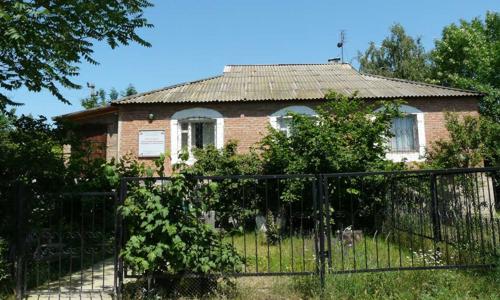    В доме, где он жил с 1946 г., создан мемориальный музей. На доме в г.Каменск-Шахтинский, где А.Калинин родился и провёл детские годы, установлена мемориальная доска.   В доме, где он жил с 1946 г., создан мемориальный музей. На доме в г.Каменск-Шахтинский, где А.Калинин родился и провёл детские годы, установлена мемориальная доска.   В доме, где он жил с 1946 г., создан мемориальный музей. На доме в г.Каменск-Шахтинский, где А.Калинин родился и провёл детские годы, установлена мемориальная доска.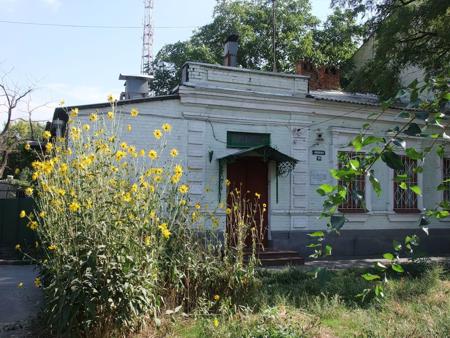  Интернет - ресурсы: Интернет - ресурсы: Интернет - ресурсы:    1. URL: https://ru.wikipedia.org/wiki/Калинин,_Анатолий_Вениаминович    1. URL: https://ru.wikipedia.org/wiki/Калинин,_Анатолий_Вениаминович    1. URL: https://ru.wikipedia.org/wiki/Калинин,_Анатолий_Вениаминович    2. URL: http://www.voopiik-don.ru    2. URL: http://www.voopiik-don.ru    2. URL: http://www.voopiik-don.ru    3. URL: http://soyuz-pisatelei.ru/forum/6-548-1    3. URL: http://soyuz-pisatelei.ru/forum/6-548-1    3. URL: http://soyuz-pisatelei.ru/forum/6-548-1    4. URL: http://www.hrono.ru/biograf/bio_k/kalinin_av.php    4. URL: http://www.hrono.ru/biograf/bio_k/kalinin_av.php    4. URL: http://www.hrono.ru/biograf/bio_k/kalinin_av.php    5. URL: http://www.people.su/47742    5. URL: http://www.people.su/47742    5. URL: http://www.people.su/47742    6. URL: http://museum-razdory.ru/kalinin/    6. URL: http://museum-razdory.ru/kalinin/    6. URL: http://museum-razdory.ru/kalinin/